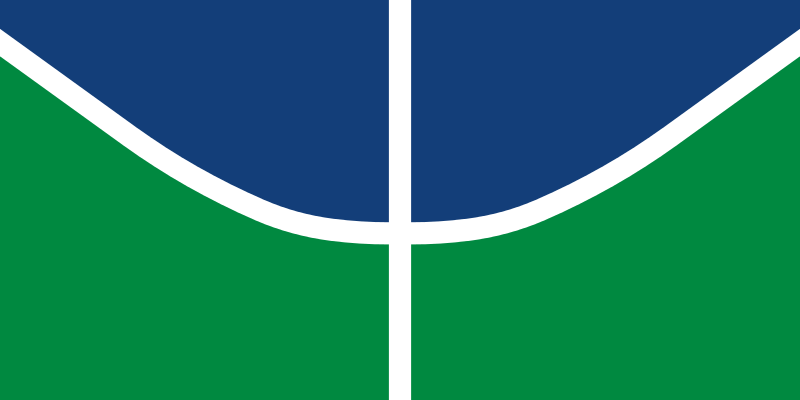 Decanato de Gestão de Pessoas – DGPDiretoria de Provimento, Acompanhamento e Movimentação - DPAMCoordenadoria de Estágio - COESTPROCESSO SELETIVO PARA CONTRATAÇÃO DE ESTAGIÁRIO  EDITAL Nº______/20____ FORMULÁRIO PARA INTERPOSIÇÃO DE RECURSO CONTRA INDEFERIMENTO DA INSCRIÇÃOBrasília, ___/____/ 20___À Coordenadoria de Estágio (COEST), I – Dados do Impugnante: Eu, _________________________________________(nome completo), portador da Cédula de Identidade nº ______________, inscrito no CPF sob o nº _________________, venho apresentar recurso contra indeferimento de inscrição relativa ao Edital de Abertura nº _____/20____ do Processo Seletivo para Contratação de Estagiário, com fundamento nas razões abaixo apresentadas. II – Fundamentação do recurso: Observação: encaminhar junto com esse formulário, cópia do documento de identificação em formato .pdf e, se for o caso, documento que comprove a fundamentação acima (ex.: declarações, histórico escolar etc.). __________________________________________ Assinatura do solicitante